TARIFS FFCT 2024LES NOUVEAUTÉS POUR LES LICENCES 2024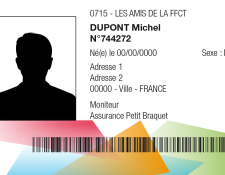 Informations transmises par Nicolas EDUIN élu fédéral, en charge de la commission assuranceSuite à l’évolution des licences (disparition des 3 licences) et la suppression du certificat médical dès la saison 2024, voici les dernières informations importantes et les documents associés :Questionnaire de santé : Vous le trouverez en pièce jointe. Tous les clubs devront transmettre ce document à tous leurs licenciés souhaitant prendre une licence 2024. Ce document sera accessible dans la gestion documentaire. Les clubs devront également insérer plusieurs mentions importantes dans leur « bulletin d’inscription club » Mention « questionnaire de santé » : une case à cocher, indiquant avoir pris connaissance des dispositions et recommandations fédérales en matière de santé, devra obligatoirement être insérée.Mention « newsletter » : Nous avons constaté que certains clubs avaient volontairement désabonné l’ensemble de leurs licenciés à la newsletter de la Fédération. Or, nous pensons que par cette action, l’information fédérale que nous apportons n’arrive pas toujours aux licenciés. Aussi, pour pallier cela, nous souhaitons qu’une case à cocher indiquant « j’accepte de recevoir les mails d’information de mon club ou de la Fédération » soit insérée dans les bulletins d’inscription club.Le questionnaire de santé n’est en aucun cas à remettre au club.Notice d’information :  Ce document sera mis dans la gestion documentaire de l’espace fédéral. Cyclosport :Bien que la licence Vélo Sport n’existe plus, il sera toujours possible, pour les licenciés pratiquant des cyclosportives, de fournir un certificat médical de non-contre-indication (CMNCI) à la pratique du cyclisme en compétition. Cette information sera reprise sur le visuel de la licence pour permettre au licencié d’apporter un justificatif auprès des organisateurs de cyclosportives. La pratique cyclosportive continuera à être couverte dans les mêmes conditions qu’aujourd’hui. Nous vous remercions de transmettre ces informations à tous les clubs de votre département, afin de préparer sereinement les prises de licence 2024.AdhérentLicence FFVéloAssurancesAssurancesRevueTarif selon option assurancesTarif selon option assurancesTarif selon option assurancesTarif selon option assurancesAdhérentLicence FFVéloPBGBRevuePBCodeGBCodeAdulte sans revue29,50€22,00€72,00€51,50€AP101,50€AGAdulte avec revue29,50€22,00€72,00€28,00€79,50€APR129,50€AGRJeune 18-25 ans sans revue13,00€22,00€72,00€35,00€JP85,00€JGJeune 18-25 ans avec revue13,00€22,00€72,00€28,00€63,00€JPR113,00€JGRFamille 2ème adulte14,00€22,00€72,00€36,00€FAP86,00€FAGEnfant  moins de 18 ans7,50€11,00€61,00€18,50€FJP68,50€FJG